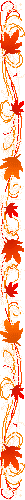 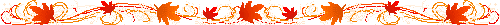 新界第一七四小女童軍隊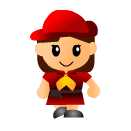 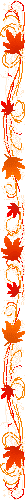 招募小女童軍女童軍訓練目的:透過技能學習﹑參與各式內/外戶外活動,培養良好品格和價值觀﹑建立自信和自尊,培養女孩子接納他人﹑互相合作﹑領導技巧﹑服務社會﹑參與社區活動等。對象：6-10歲女孩子集會地點：香港聖公會屯門綜合服務-賽馬會青年幹線集會時間：星期六下午２：３０－４：００集會內容：遊戲﹑手工﹑渡假營﹑參與社區活動﹑繩結﹑考取興趣章等。費用：全年二百四十元正報名方法：填妥表格，交回香港聖公會屯門綜合服務-賽馬會青年幹線，稍後將通知面試安排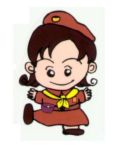 查詢電話：２４５１　２３４５鄧如輝姑娘 地址：屯門友愛邨愛樂樓地下１２０－１３０號香港聖公會屯門綜合服務-賽馬會青年幹線新界第一七四隊小女童軍招募隊員表格凡年齡6-10歲的女孩子，均有資格參加本隊小女童軍，有意者請填妥以下表格，交到本中心即可等候納見。        集會時間：逢星期六下午2:30-4:00，公眾假期及暑假除外。        集會內容：以女童軍應遵守的八項網領為主題，此外有戶外活動(例如參觀﹑旅行﹑康體活動等)，考取興趣章﹑生日會﹑各項比賽﹑參加服務。            備註：(1) 加入本隊必須成為中心會員。                   (2) 參加者經過8-10星期試集隊後，經領袖評核合格，便可決定宣誓成為本隊員否。                   (3) 宣誓時須購備整齊之女童軍制服﹑女童軍手冊。                  (4) 隊費全年240元。                  (5) 如有查詢可電2451-2345 鄧如輝姑娘。新界第一七四隊小女童軍報名表格      交表日期：＿＿＿＿參加者姓名：(中文)＿＿＿＿＿(英文)＿＿＿＿＿年齡：＿＿＿出生日期：＿＿＿＿＿地點：＿＿＿＿＿＿＿＿＿就讀學校：＿＿＿＿＿＿＿＿＿＿＿＿＿＿＿＿＿＿＿班級：＿住址：＿＿＿＿＿＿＿＿＿＿＿＿＿＿＿＿＿＿＿＿＿＿＿＿＿電話：＿＿＿＿＿＿監護人(父)電：＿＿＿＿＿＿(母)：＿＿＿過往有否參加女童軍行列：有(請填隊號)＿＿＿＿＿＿/否身體狀況：病歷(如有)＿＿＿＿＿＿＿＿＿＿＿＿＿＿＿＿＿＿